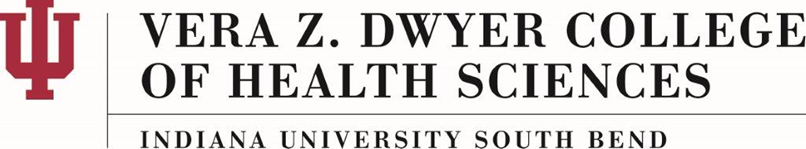 Cardiopulmonary Resuscitation (CPR) PolicyAS-16-BPolicy Statement:The purpose of this policy is to outline the IUSB Vera Z. Dwyer College of Health Sciences (IUSB-CHS) guidelines for professional-level CPR requirements.Policy:All students must have CPR certification through the American Heart Association before they will be allowed to participate in clinical/service-learning experiences.Re-certification is required prior to expiration. The American Heart Association certification is valid for a two-year period. However, failure to re-certify prior to the expiration requires that the student complete the entire certification course. A re-certification course will only be accepted if completed prior to the expiration date.The Health and Wellness Center on campus offers American Heart Association CPR renewal and certification.The cost is the student’s responsibility.Documentation and Verification of CPR certification will be kept with the Student Recorder within the College.History: